TOWN OF WINCHESTER – CITY OF WINSTED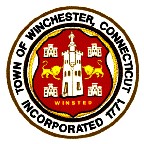 Town Hall – 338 Main StreetWINSTED, CONNECTICUT  06098WINCHESTER RECREATION DEPARTMENT                  MEETING AGENDA Wed 12/1/21: 7:00 pm :  Hicks Room Town Hall                           TOWN OF WINCHESTER PARKS & RECREATION BOARD                 The mission of the Town of Winchester Recreation Board is to provide the community with a variety of activities that are both progressive, and responsive to the needs of the Town, with the hopes of improving the quality of life for all residents.  It is the Board’s intention to build partnerships with all interested people, businesses, and organizations, as well as work towards achieving the leisure-related goals and aspirations of all population groups within the Town.Call to order. Welcome of new Board Member Approval of Meeting Minutes 11/3/21Agenda Review Public Comment: Chairman Report Communities Challenge Grant Update Tatro Pond Area Recreation Activities Update & Director Report Old Business: Pavilion Resha Beach Board 3/5/10yr project list review … Batcheler School consideration New BusinessAdjournment 